                                                                               В помощь профактиву МЕТОДИЧЕСКИЕ РЕКОМЕНДАЦИИпо применению законодательства о специальной оценкеусловий труда для председателей профсоюзных организацийСодержание1. Введение………………………………………………………….………. 42 . Выбор организации, проводящей СОУТ.…………………………….53. Этапы СОУТ...……………………………………………………………64. Состав комиссии по проведению  СОУТ………..…………………..… 85. Снижения класса (подкласса) условий труда при примененииработниками эффективных средств индивидуальной защиты……..………. 116. Применение результатов СОУТ…………………………………….......127. Функции представителей профсоюза при проведении СОУТ………..168. Обжалование результатов СОУТ……………………………………….179. Заключение…………………………………………………….………....18Приложение №1 Особое Мнение  по порядку подготовки ипроведения специальной оценки условий труда………………………………20Приложение №2 Подборка действующих документов по СОУТ………21Приложение №3 Ответы Минтруда на вопросы по проведению СОУТ……………………………………………….…………………….…..…..29Приложение №4 ПРИКАЗ Минтруда России от 05 декабря . № 976н «ОБ УТВЕРЖДЕНИИ МЕТОДИКИ СНИЖЕНИЯ КЛАССА (ПОДКЛАССА) УСЛОВИЙ ТРУДА ПРИ ПРИМЕНЕНИИ РАБОТНИКАМИ, ЗАНЯТЫМИ НА РАБОЧИХ МЕСТАХ С ВРЕДНЫМИ УСЛОВИЯМИ ТРУДА, ЭФФЕКТИВНЫХ СРЕДСТВ ИНДИВИДУАЛЬНОЙ ЗАЩИТЫ, ПРОШЕДШИХ ОБЯЗАТЕЛЬНУЮ СЕРТИФИКАЦИЮ В ПОРЯДКЕ, УСТАНОВЛЕННОМ СООТВЕТСТВУЮЩИМ ТЕХНИЧЕСКИМ РЕГЛАМЕНТОМ» ………………………………………….………….……….……..34	Приложение №5 Мотивированное особое мнение члена комиссии по проведению специальной оценки условий труда, председателя профкома ППО ЗАО « ………»  к отчету о проведении специальной оценки условий труда в ЗАО «                 »…….351. ВведениеС принятием и введением в действие Федеральных законов № 426-ФЗ «О специальной оценке условий труда» и № 421-ФЗ «О внесении изменений в отдельные законодательные акты РФ в связи с принятием ФЗ о специальной оценке условий труда» внесены существенные изменения в трудовое законодательство как таковое.  Только в Трудовой кодекс РФ были внесены изменения в 39 статей, введены 4 новые. Из Трудового кодекса РФ исключено понятие «тяжелые работы». Изменения коснулись вопросов, регулирующих условия и порядок предоставления работнику дополнительного отпуска и его продолжительности, продолжительности рабочего времени (смены), размера повышения оплаты труда за работу на рабочих местах с вредными и (или) опасными условиями труда.В соответствии с законодательством процедура аттестации рабочих мест по условиям труда заменена процедурой специальной оценки условий труда (СОУТ). Последняя предполагает переход предоставления гарантий и компенсаций работникам с вредными и (или) опасными условиями труда на основании соответствующих Списков к учету фактического воздействия на организм работника вредных и опасных факторов производственной среды и трудового процесса, устанавливаемых по результатам СОУТ.Законом предусматривается полноценное участие профсоюзов в проведении оценки условий труда на всех ее этапах. Поэтому профсоюзным организациям необходимо обеспечить участие своих представителей в работе комиссий по специальной оценке условий труда, преследовать цель объективного и качественного проведения специальной оценке условий труда и своевременного предоставления членам профсоюза, предусмотренных законом льгот и компенсаций.Не исключено, что некоторые работодатели захотят использовать спецоценку исключительно как инструмент улучшения финансового состояния организации. Возникнет соблазн получить такие результаты специальной оценки условий труда, которые позволят всех «списочников» вывести из зоны действия дополнительных тарифов в ПФР и получить максимальные преференции по скидкам в ФСС России.В этом случае, согласно ст. 25 Федерального закона №426-ФЗ,  профсоюзный контроль за соблюдением требований может и должна осуществлять инспекция труда соответствующего профессионального союза в порядке, установленном трудовым законодательством и законодательством Российской Федерации о профессиональных союзах, их правах и гарантиях деятельности.2. Выбор организации, проводящей СОУТПри выборе организации, проводящей СОУТ, необходимо обратить внимание на нововведения, предусмотренные Федеральным законом № 426-ФЗ:- в уставных документах Организации, проводящей СОУТ, в качестве основного вида деятельности или одного из видов ее деятельности должно быть указано: «Проведение специальной оценки условий труда»;- в организации должно быть не менее пяти экспертов, работающих  по трудовому договору и имеющих сертификат эксперта на право выполнения работ по СОУТ, в том числе не менее одного эксперта, имеющего высшее образование по одной из специальностей – врач по общей гигиене, врач по гигиене труда, врач по санитарно-гигиенической лабораторным исследованиям.В организации в качестве структурного подразделения должна быть испытательная лаборатория (центр), которая аккредитована национальным органом РФ по аккредитации в порядке, установленном законодательством РФ, областью аккредитации которой является проведение исследований (испытаний) и измерений вредных и (или) опасных факторов производственной среды и трудового процесса, таких как температура, относительная влажность, скорость движения воздуха, интенсивность и экспозиционная доза инфракрасного излучения, напряженность переменного электрического поля  промышленной частоты (50Гц), уровень звука и др.Эффективно работающая Организация в лице ее представителей готова потратить время для встреч и на телефонные переговоры с заказчиком, чтобы подробно рассказать  ему, что такое СОУТ, зачем и как она проводится, что заказчику необходимо сделать, обучить ее специалистов, ответить на любые профильные вопросы.  3. Этапы СОУТСогласно Федеральному закону № 426-ФЗ СОУТ проводится поэтапно:1) идентификация потенциально вредных и (или) опасных факторов производственной среды и трудового процесса;2) исследование (испытание) и измерение идентифицированных потенциально вредных и опасных факторов производственной среды и трудового процесса;3) отнесение условий труда на рабочих местах к классам (подклассам)  условий труда по степени вредности или опасности по результатам проведения исследований (испытаний) и измерений идентифицированных потенциально опасных факторов производственной среды и трудового процесса;4) оформление результатов СОУТ.Прежде, при проведении аттестации рабочих мест таких конкретных этапов не было.При подготовке к проведению СОУТ комиссия заказчика по проведению СОУТ должна утвердить перечень рабочих мест, на которых будет осуществляться СОУТ, с указанием аналогичных мест. На практике чаще всего заказчик отправляет в организацию выписку из штатного расписания, и она проводит расчет количества рабочих мест с учетом аналогичных, подлежащих СОУТ. В этом и заключается еще одна «хитрость». Проще говоря, организация может сознательно не объединить рабочие места в аналогичные, тем самым увеличив объем и стоимость работ.Необходимо знать, что согласно ч.6 ст.9 Федерального закона № 426-ФЗ аналогичными рабочими местами признаются рабочие места, которые расположены в одном или нескольких однотипных производственных помещениях (производственных зонах), оборудованных одинаковыми (однотипными) системами вентиляции, кондиционирования воздуха, отопления и освещения, на которых работники работают по одной и той же профессии, должности, специальности, осуществляют одинаковые трудовые функции в одном и том же режиме рабочего времени при ведении однотипного технологического процесса с использованием одинаковых производственного оборудования, инструментов, приспособлений, материалов и сырья и обеспечены одинаковыми средствами индивидуальной защиты.Согласно ст. 16 Федерального закона № 426-ФЗ измерения проводятся на 20% рабочих мест от общего числа таких мест (но не менее чем двух рабочих мест), и результаты применяются ко всем аналогичным местам. На аналогичные рабочие места заполняется одна карта СОУТ. В случае выявления в ходе проведения СОУТ хотя бы одного рабочего места (из числа рабочих мест, ранее признанных аналогичными), не соответствующего признакам аналогичности, СОУТ проводится на всех рабочих местах, ранее признанных аналогичными.При выборе  организации заказчику  рекомендуется обратить внимание на ее кадровый состав. Штатные специалисты по охране труда, физики, химики, санитарные врачи, техники должны обладать опытом работы и квалификацией, иметь удостоверения, сертификаты, подтверждающие квалификацию. Заказчик при выборе организации должен обратить внимание на следующие критерии:- опыт работы организации, положительные отзывы о выполненной работе;- кадровый состав, его постоянство и квалификацию;- техническую оснащенность средствами измерений, приборами, программным обеспечением;- наличие у организации Сертификата соответствия ГОСТ Р ИСО 9001;- членство организации в саморегулируемой организации;- страхование деятельности организации.	СОУТ проводится один раз в пять лет. Качественно работающие организации должны обеспечить сопровождение материалов СОУТ в течение пяти лет, в том числе «во всех инстанциях». Выбирая организацию, заказчик должен понимать, что выбирает себе партнера на пять лет и этот выбор должен проходить очень осознано.В отличие от АРМ при осуществлении СОУТ проводится идентификация потенциально вредных и (или) опасных факторов производственной среды и трудового процесса. Под идентификацией понимаются сопоставление и установление совпадения имеющихся на рабочих местах факторов производственной среды и трудового процесса с факторами производственной среды и трудового процесса, предусмотренными Классификатором вредных и (или) опасных производственных факторов.В случае совпадения таких факторов те, которые имеются на рабочих местах, признаются идентифицированными потенциально вредными (опасными) факторами.Выявление на рабочих местах вредных факторов осуществляется путем изучения:- технической (эксплуатационной) документации на производственное оборудование (машины, механизмы, инструменты и приспособления), используемое на рабочих местах конкретных работников;- технологической документации, характеристик технологического процесса;- характеристик, применяемых в производстве веществ, материалов, сырья (в том числе установленных по результатам токсикологической, санитарно-гигиенической и медико-биологической оценок);- деклараций о соответствии и (или) сертификатов соответствия производственного оборудования, машин, механизмов, инструментов и приспособлений, технологических процессов, веществ, материалов, сырья установленным требованиям; - результатов ранее проводившихся исследований (испытаний) и измерений факторов.Выявление на рабочих местах вредных (опасных) факторов может проводиться путем обследования рабочих мест методом осмотра и ознакомления с работами, фактически выполняемыми работниками в режиме штатной работы, а также путем опроса работников и (или) непосредственных руководителей.Идентификация не проводится на тех рабочих местах, на которых работникам в соответствии с законодательными и иными нормативными правовыми актами предоставляются гарантии и компенсации за работу с вредными и (или) опасными условиями труда, осуществляется досрочное назначение трудовой пенсии по старости, а также на тех, на которых по результатам ранее проведенных АРМ или СОУТ установлены   вредные и (или) опасные условия труда. Эксперт организации, проводящий СОУТ, заносит вышеуказанные рабочие места в перечень рабочих мест, на которых проводится СОУТ, с указанием вредных и (или) опасных производственных факторов (их необходимо измерять).Идентификация осуществляется экспертом (экспертами) организации, проводящей СОУТ. Результаты идентификации утверждаются комиссией по проведению СОУТ.В случае несогласия с результатами работы комиссии по проведению СОУТ любой член комиссии имеет право заявить особое мнение (образец заявления – Приложение № 1)4. Состав комиссии по проведению СОУТСущественное отличие АРМ от СОУТ касается состава создаваемой работодателем комиссии по проведению СОУТ. В отличии от АРМ при проведении СОУТ в комиссию не включаются эксперты организации, проводящей эту оценку.В состав комиссии входят представители работодателя, в том числе специалист по охране труда, выборного органа первичной профсоюзной организации или иного представительного органа работников (при наличии). Число членов комиссии должно быть нечетным.Таким образом, разграничена ответственность работодателя и организации, проводящей СОУТ, за ее осуществление и повышена степень участия профсоюзов в проведении СОУТ, в том числе и потому, что их представители включаются в комиссии по проведению СОУТ. Профсоюзы имеют право на получение соответствующих разъяснений о результатах СОУТ и на их обжалование, а также возможность инициировать проведение внеплановой СОУТ.Профсоюзным работникам и уполномоченным лицам по охране труда следует обратить особое внимание на то, что результаты СОУТ оказывают прямое и непосредственное влияние на размер гарантий и компенсаций работникам, на размер их будущей пенсии, а также на экономику организации-работодателя, которая по результатам СОУТ, возможно, будет обязана направлять средства на уплату страховых взносов по дополнительному тарифу. Если по результатам СОУТ будет установлено отсутствие вредных и опасных производственных факторов, работодатель получит возможность не предоставлять работникам компенсации за работу во вредных и опасных условиях труда и не платить взносы в ПФР по дополнительному тарифу.В связи с этим у профсоюзов возникают серьезные опасения. Ведь таким образом работодатели получают инструмент, позволяющий им существенно экономить на оплате труда работников вредных производств. Не секрет, что в процессе аттестации рабочих мест часто возникали конфликты по поводу достоверности тех или иных исследований и замеров уровней вредных и опасных факторов и последующего снижения либо отмены компенсаций работникам.Возможно ли избежать подобного с введением СОУТ? Это покажет практика. Пока лишь можно констатировать, что ФЗ о СОУТ существенно ужесточает требования к организациям, проводящим спецоценку, и к их экспертам. А закон-спутник (№421-ФЗ) к №426-ФЗ о СОУТ вносит значительные изменения и дополнения в КоАП РФ, ужесточая ответственность за фальсификации и недостоверные измерения. Все эти меры направлены на предотвращение нарушений в ходе СОУТ. Кроме того, ФЗ о СОУТ содержит ряд норм, направленных на повышение уровня защиты трудовых прав работников посредством повышения степени участия профсоюзов в СОУТ. В силу ч.6 ст.14 Федерального закона № 426-ФЗ возможность снижения класса (подкласса) условий труда при применении эффективных СИЗ является правом, а не обязанностью работодателя.Очевидно, что никто из работников не захочет лишиться  ранее предоставляемых компенсаций, дополнительного отпуска, права выхода на досрочную пенсию, которые могут, как минимум, быть приостановлены. У всех, у кого будут сняты компенсационные права за работу во вредных условиях труда, могут в организованном порядке подавать заявления в профорганизации на восстановление утраченных прав, если СОУТ проходила с нарушениями установленного порядка. При этом возможны три варианта: - СОУТ не проведена. До проведения СОУТ действуют фактические результаты аттестации рабочих мест в организации. При этом сохраняются все ранее установленные льготы и компенсации работникам;- СОУТ проведена без участия представителей профсоюза, т.е. с нарушением действующего законодательства. Такие результаты СОУТ федеральными органами по труду не принимаются;- СОУТ проведена с участием представителя профсоюза, и результаты спецоценки условий труда, в т.ч. карты рабочих мест, им подписаны (согласованы). В этом случае какие-либо корректировки делать будет очень сложно.Так, в одной из организации , назовем ее N, председателем первичной профсоюзной организации после проведения СОУТ был поставлен перед работодателем вопрос о достоверности полученных результатов по нескольким рабочим местам. На средства профсоюзной организации была проведена внеплановая СОУТ, которая подтвердила недостоверность результатов работы первой организации, проводившей СОУТ. В итоге ранее, установленные льготы и компенсации были сохранены благодаря настойчивым и последовательным действиям председателя профсоюзной организации. Хотелось бы напомнить, что прежде чем заключать договор о внеплановой проверке СОУТ, необходимо согласовать этот вопрос с работодателем, т.к. в большинстве своем предприятия и организации энергетики являются режимными.  Случай в организации N c последовательной позицией профсоюзных представителей еще раз подчеркивает необходимость для профсоюзного актива подробно изучить процедуру СОУТ и подготовить квалифицированных специалистов для участия в проведении СОУТ.Не менее важно профсоюзным комитетам провести разъяснительную работу в трудовых коллективах, довести до работников важность процедуры СОУТ, ее возможные последствия в виде снижения либо отмены гарантий и компенсаций за работу во вредных и опасных условиях труда и необходимость активного участия работников в проведении СОУТ на их рабочих местах.5. Снижения класса (подкласса) условий труда при применении работниками эффективных средств индивидуальной защиты.26 мая . вступила в силу Методика снижения класса (подкласса) условий труда при применении работниками эффективных средств индивидуальной защиты, утвержденная Приказом Минтруда России от 5.12.2014г. № 976н (Приложение № 4). С принятием Федерального закона от 28.12.2013 г. № 426-ФЗ «О специальной оценке условий труда» работодателю предоставлена возможность снижения класса (подкласса) условий труда при применении эффективных СИЗ, прошедших обязательную сертификацию в порядке, установленном  Техническим регламентом Таможенного союза – ТР ТС 091/2011 «О безопасности средств индивидуальной защиты».Методика снижения класса (подкласса) условий труда при применении работниками, занятыми на рабочих местах с вредными условиями труда, эффективных СИЗ, прошедших обязательную сертификацию в порядке, установленном соответствующим техническим регламентом, разработана с целью обеспечения реализации отдельных положений Федерального закона от 28 декабря . № 426-ФЗ «О специальной оценке условий труда»,  в части утверждения.Таким образом, в силу закона стало возможным снижать класс (подкласс) условий труда, установленный по результатам СОУТ, на одну степень. Она реализуется  в случае применения работниками, занятыми на рабочих местах с вредными условиями труда (3 класс), эффективных средств индивидуальной защиты, прошедших обязательную сертификацию в установленном соответствующим техническим регламентом порядке. Что, понятно, вызывает большое беспокойство в рабочей и профсоюзной среде.Такое снижение класса условий труда  может осуществляться по решению комиссии по СОУТ на основании заключения эксперта организации, проводящей спецоценку. При этом снижение класса условий труда должно осуществляться в строгом соответствии с Методикой, которая утверждена Минтрудом, согласована Роспотребнадзором с учетом мнения Российской трехсторонней комиссии по регулированию социально-трудовых отношений.По согласованию с территориальным органом Роспотребнадзора комиссия по СОУТ в порядке, указанном выше, может принять решение о снижении класса (подкласса) условий труда не более чем на одну степень.По мнению профсоюзов это не соответствует повышению степени защищенности здоровья работников.Вместе с тем, нормативным актом предусматриваются ограничения, когда Методика не будет применяться в отношении следующих рабочих мест:- где условия труда по результатам СОУТ отнесены к опасным, оптимальным или допустимым условиям труда (таким образом, возможность снижения класса условий труда предусматривается только для вредных условий труда – 3 класс и его подклассы);-  где работниками применяются СИЗ для защиты от загрязнений, а также СИЗ, в отношении которых применяется процедура декларирования соответствия установленным требованиям в порядке, определенном техническим регламентом.Статьей 14 (п.п.6,7) Федерального закона «О специальной оценке условий труда» регламентируется снижение класса (подкласса) условий труда на одну ступень в случае применения работниками эффективных СИЗ. В настоящее время ФНПР и рядом отраслевых профсоюзов принимаются  действия по исключению ч.ч. 6 и 7 ст.14 из Федерального закона РФ от 28.12.2013 № 426-ФЗ «О специальной оценке условий труда».6. Применение результатов СОУТ 	Итак, мероприятия по проведению специальной оценки условий труда на предприятии завершены. Профсоюзной организации необходимо проанализировать каждый случай снижения класса (подкласса) условии труда, установленного при аттестации рабочего места. При появлении разногласий фиксировать особое мнение в отчете о проведении специальной оценке условий труда и добиваться экспертизы качества специальной оценки условий труда по представлению территориальной инспекции труда (на бесплатной основе) или проведения повторной СОУТ на платной основе.Необходимо проверить ознакомление работников с результатами специальной оценки условий труда под роспись, а также внесение соответствующих законодательству записей в трудовые договоры работников, работающих во вредных условиях труда. Следует обратить внимание на внесение в коллективный договор льгот и компенсаций, основанных на специальной оценке условий труда, но не менее установленных законодательством.Еще одна очень важная деталь. Условия труда по степени вредности или опасности подразделяются, как и прежде, на 4 класса – оптимальные, допустимые, вредные и опасные. Только, если прежде преференции работникам, занятым на работах в условиях отличных от нормальных, предоставлялись по результатам аттестации рабочих мест и на основании Списков вредных профессий, то теперь в Федеральном законе № 421 от 28 декабря 2013 года определено, что на основании установленного класса условий труда, а еще отраслевого (межотраслевого) соглашения, коллективного договора и трудового договора с работником будут предоставляться соответствующие льготы и компенсации. Минимальные размеры и условия их предоставления зафиксированы статьями 92, 117, 147 Трудового кодекса Российской Федерации: минимальная доплата за работу во вредных или опасных условиях – 4%, минимальный отпуск – 7 дней (по новому законодательству предоставляются только начиная с класса 3.2) и сокращенная продолжительность рабочей недели – 36 часов, которая устанавливается, начиная с класса 3.3.Таким образом, только при наличии трех необходимых оснований – отраслевого (межотраслевого) соглашения и коллективного договора, а также письменного согласия работника, оформленного путем заключения дополнительного соглашения к трудовому договору, могут быть реализованы нормы, предусмотренные статьями 92, 117, 147 Трудового кодекса Российской Федерации о минимальной доплате за работу во вредных или опасных условиях, о минимальном отпуске и сокращенной продолжительности рабочей недели.Часть факторов по освещенности, шуму, температуре наружного воздуха вне служебных помещений теперь не нормируется, что после проведения СОУТ естественным образом приводит к снижению класса вредности с последующим уменьшением предоставления работникам соответствующих компенсаций.При проведении СОУТ в организациях наибольшее количество обращений в Минтруд России связано с несовершенством «Методики проведения специальной оценки условий труда», утвержденной приказом Минтруда России от 24 января . № 33н. Очень важным моментом при получении результатов СОУТ является запись, которую должен сделать работодатель в трудовом договоре с работником об условиях труда на его рабочем месте. С 1 января . ст. 57 Трудового кодекса РФ эта обязанность работодателя законодательно закреплена.   Данное требование введено во исполнение Федерального закона от 28.12.2013 № 426-ФЗ «О специальной оценке условий труда», которым определено, что работодатель обязан информировать работников об условиях труда на рабочих местах, о существующем риске повреждения их здоровья, о мерах по защите от воздействия вредных и (или) опасных производственных факторов и о полагающихся работникам, занятым на работах с вредными и (или) опасными условиями труда, гарантиях и компенсациях.В связи с этим в трудовом договоре с работником необходимо прописывать:- информацию об условиях труда на рабочем месте (допустимые условия труда, вредные или опасные условия труда);- риск повреждения здоровья;- меры по защите от воздействия вредных и (или) опасных производственных факторов;- полагающиеся работникам гарантии и компенсации.Если ситуация с установлением (снятием) компенсаций работникам предприятий становится спорной и проблематичной, с риском обращения работников в надзорные органы и судебные инстанции, то по таких случаях не стоит пренебрегать обращением за официальным разъяснением спорного момента в орган, разработавший и утвердивший Методику, то есть Минтруд России.Ответы Минтруда России на часто задаваемые вопросы по СОУТ приведены в Приложении №3.При этом следует учитывать, что действенной мерой в подобных ситуациях, могут стать предварительные договоренности с работодателем, фиксируемые соответствующим образом, о сохранении действовавших прежде преференций для работников, труд которых сопряжен с условиями, отличными от нормальных.Последняя практика показывает, что работодатели, не дожидаясь окончания сроков действия аттестации рабочих мест по условиям труда, в инициативном порядке проводят мероприятия по специальной оценке условий труда. Возникает вопрос: почему специальная оценка выгодна работодателю?От результатов специальной оценки будет зависеть размер страховых взносов в Пенсионный фонд по дополнительному тарифу за работников, занятых на вредном и опасном производстве (Списки №1 и №2). С реализацией закона о специальной оценке условий труда будет запущен механизм, когда, чем хуже условия труда, тем выше тариф отчислений; чем они лучше, тем тариф ниже. Если условия труда безопасные, то дополнительный тариф и вовсе снимается. При этом указанный тариф отчислений за работу во вредных и (или) опасных условиях труда будет постепенно повышаться. Согласно новым правилам работодателей освободят от уплаты взносов по доптарифам, если в результате оценки рабочих мест вредный и (или) опасный фактор не будет выявлен. Подтвердить безопасные условия труда как раз и призвана специальная оценка.В результате спецоценки можно снизить класс (подкласс) условий труда, тем самым снизив размер взносов по дополнительным тарифам, если, например, доказана эффективность применения средств индивидуальной защиты.Для оптимизации расходов на специальную оценку условий труда закон предусматривает возможность учитывать результаты исследований и измерений, полученных в ходе проведения производственного контроля.В отношении рабочих мест, на которых не выявлены потенциально вредные и (или) опасные факторы, предусмотрено декларирование соответствия условий труда государственным нормативным требованиям. Условия труда на таких рабочих местах признаются допустимыми (класс 2). Декларация действительна в течение 5 лет и автоматически продлевается еще на столько же при отсутствии несчастных случаев на производстве и профессиональных заболеваний.В случае декларирования работодатель освобожден от необходимости проводить дорогостоящие процедуры по исследованию и измерению потенциально вредных и опасных факторов производственной среды и трудового процесса.7. Функции представителей профсоюза при проведении СОУТЗаконодательство о специальной оценке условий труда предусматривает участие профсоюзных структур в мероприятиях по специальной оценке условий труда, в том числе посредством включения их представителей в состав комиссии по проведению спецоценки, предоставления профсоюзным представителям права на получение соответствующих разъяснений по результатам этой процедуры и на обжалование этих результатов, включая право инициировать проведение внеплановой специальной оценки условий труда.Понятно, что профсоюзные представители должны отстаивать законные права и интересы работников. Но делать они могут это настолько успешно, насколько будут грамотно применять последние изменения в законодательстве, касающиеся мероприятий проведения спецоценки. Деятельность членов комиссии со стороны профсоюзного органа заключается в контроле за полнотой и объективностью проведения специальной оценки условий труда. Член комиссии имеет право на мотивированное особое мнение по вопросам проведения СОУТ (ст.15 ч.3 ФЗ №426-ФЗ), а выборному органу первичной профсоюзной организации дано право законодателем на обжалование результатов СОУТ.Если непосредственно исходить из алгоритма действий представителей профсоюзной организации в составе комиссии по СОУТ, то он выглядит следующим образом:- представитель принимает участие в утверждении перечня рабочих мест с указанием аналогичных рабочих мест;- принимает участие в утверждении результатов идентификации рабочих мест;- принимает участие в формировании перечня вредных и опасных производственных факторов, подлежащих исследованию и измерениям;- принимает участие в утверждении и оформлении в виде протокола мотивированных решений об опасных условиях труда на рабочем месте;- принимает участие в утверждении отчета о результатах СОУТ.Профсоюзный орган в условиях проведения спецоценки условий труда организацией, учитывая определенную новизну и сложность процедуры, может включить в условия коллективного договора организации требования о повышении квалификации и обучению членов комиссии по вопросам проведения СОУТ.Помимо этого профсоюзная организация может вносить предложения работодателю или его представителям по включению в условия коллективного договора мероприятий по улучшению условий труда и установлению повышенных размеров гарантий и компенсаций в соответствии с трудовым законодательством, а также превышающие законодательные нормы преференции работникам.8. Обжалование результатов СОУТ В соответствии со ст.26 ч. 2 Федерального закона №426-ФЗ, работодатель, работник, выборный орган первичной профсоюзной организации или иной представительный орган работников вправе потребовать проведения экспертизы качества СОУТ (ст.24 ФЗ №426-ФЗ), а также обжаловать результаты проведения специальной оценки условий труда в судебном порядке.Проведение экспертизы качества специальной оценки условий труда при этом осуществляется на платной основе за счет средств заявителя. Методические рекомендации по определению размера платы за проведение экспертизы качества специальной оценки условий труда утверждаются уполномоченным Правительством РФ органом исполнительной власти.Экспертиза качества спецоценки условий труда осуществляется органами исполнительной власти субъектов Российской Федерации в области охраны труда в рамках государственной экспертизы условий труда, предусмотренной Трудовым кодексом РФ.Экспертиза качества специальной оценки условий труда осуществляется:- по представлениям территориальных органов федерального органа исполнительной власти, уполномоченного на проведение федерального государственного надзора за соблюдением трудового законодательства и иных нормативных правовых актов, содержащих нормы трудового права, в связи с осуществлением мероприятий по государственному контролю (надзору) за соблюдением требований Федерального закона №426-ФЗ, в том числе на основании заявлений работников, профессиональных союзов, их объединений, иных уполномоченных работниками представительных органов, а также работодателей, их объединений, страховщиков;- по поданным непосредственно в орган, уполномоченный на проведение экспертизы качества специальной оценки условий труда заявлениям работников, профессиональных союзов, их объединений, иных уполномоченных работниками представительных органов, а также работодателей, их объединений, страховщиков.Разногласия по вопросам проведения экспертизы качества специальной оценки условий труда, несогласие заявителей с результатами экспертизы качества спецоценки рассматриваются федеральным органом исполнительной власти, осуществляющим функции по выработке и реализации государственной политики и нормативно-правовому регулированию в сфере труда, с учетом требований Федерального закона от 27 июля 2010 года №210-ФЗ «Об организации предоставления государственных и муниципальных услуг».Порядок проведения экспертизы качества спецоценки условий труда и порядок рассмотрения разногласий по вопросам проведения такой экспертизы устанавливаются уполномоченным Правительством РФ федеральным органом исполнительной власти.Результаты экспертизы качества СОУТ подлежат передаче в информационную систему учета. Обязанность по передаче результатов экспертизы качества спецоценки условий труда возлагается на орган, уполномоченный на проведение экспертизы качества специальной оценки условий труда.  9. Заключение		Итак, вступившие в силу с 01 января 2014 года два закона, которые предусматривают новый подход к оценке условий труда в Российской Федерации – Федеральный закон от 28 декабря . № 426-ФЗ «О специальной оценке условий труда» и Федеральный закон от 28 декабря . №421-ФЗ «О внесении изменений  в отдельные законодательные акты Российской Федерации в связи с принятием ФЗ «О специальной оценке условий труда» – по сути своей являются очень важными и социально значимыми.  Проведение СОУТ в виде единого комплекса последовательно осуществляемых мероприятий должно обеспечить:	- сокращение затрат работодателя на проведение измерений всех потенциально действующих на рабочем месте факторов производственной среды и трудового процесса за счет выявления рисков повреждения здоровья на этапе идентификации;	- оценку условий труда работников с учетом защитных свойств СИЗ, применяемых на рабочем месте;	- возможность провести эффективный мониторинг состояния условий труда на рабочих местах и разработку профилактических мероприятий по сохранению здоровья и обеспечению безопасности работников;	- создание основ управления профессиональными рисками;	- установление работникам, занятым на рабочих местах с вредными и (или) опасными условиями труда, гарантий и компенсаций, предусмотренных трудовым законодательством;	- освобождение работодателей от уплаты страховых взносов в Пенсионный фонд РФ по дополнительным тарифам, если условия труда приведены в соответствие с нормативными требованиями.Таким образом, новое законодательство в области охраны труда, связанное с реализацией обязанности работодателя по обеспечению безопасности работников в процессе их трудовой деятельности и прав работников на рабочие места, соответствующие государственным нормативным требованиям охраны труда, в основе своей преследует цель  мотивировать работодателей на снижение количества рабочих мест с вредными и (или) опасными условиями труда, а, с другой стороны – гарантирует работникам ряд преференций за работу на рабочих местах с условиями, отличными от нормальных. Задача профсоюзных работников в этих условиях, – используя все возможности, предусмотренные законодательством, максимально сохранить перечень гарантий и компенсаций работникам при проведении последовательных мероприятий по специальной оценке условий труда.     Приложение №1Председателю комиссии по проведению Специальной оценке условий трудапо -----------------------организацииФ.И.О.От члена комиссии по проведению СОУТ Ф.И.О.Особое мнение по порядку подготовки и проведения специальной оценки условий трудаЯ, Ф.И.О., как член комиссии по проведению специальной оценки условий труда (далее СОУТ) на промышленной площадке ______________ не могу подписать карты СОУТ по следующим причинам:При подготовке и проведении СОУТ на предприятии в нарушение п.5 ст.9 ФЗ 426 до начала работы комиссии не был утвержден перечень рабочих мест, на которых будет проводиться СОУТ с указанием аналогичных рабочих мест.Не был утвержден приказом порядок деятельности комиссии в соответствии с нормами ФЗ 426 (п.2 ст.9 ФЗ 426).Члены комиссии не были ознакомлены с процедурой осуществления идентификации потенциально вредных и (или) опасных производственных факторов на рабочих местах (п.1 ст.10 ФЗ 426)Члены комиссии не утверждали результаты идентификации потенциально вредных и опасных производственных факторов (п.2 ст.10 ФЗ 426)Не были собраны и учтены предложения работников по осуществлению на их рабочих местах идентификации потенциально вредных и (или) опасных производственных факторов (п.п.4 п.3 ст.10 ФЗ 426)В комиссию не были представлены предложения эксперта организации, проводящей СОУТ, о возможности использования результатов инструментальных измерений, полученных при осуществлении производственного контроля (п.7 ст.12 ФЗ 426) в зимний и летний период.Отсутствует решение комиссии по проведению СОУТ о возможности использования результатов инструментальных измерений, полученных при осуществлении производственного контроля (п.7 ст.12 ФЗ 426).Ни одного заседания комиссии по проведению СОУТ за весь период проведения специальной оценки не проводились в нарушение требований ФЗ 426.Протоколы изменений потенциально вредных и (или) опасных производственных факторов к картам СОУТ не представлены.Член комиссии по проведению СОУТ Предприятия_____________ 				  	        Ф.И.О. подписьПриложение №2СПРАВОЧНЫЙ ОБЗОР 
Подборка действующих документов по СОУТ
С 1 января 2014 года для исследования рабочих мест введена специальная оценка условий труда (СОУТ). Данная процедура заменила ранее действовавшую аттестацию рабочих мест.Специальная оценка условий труда – это целый комплекс мероприятий по идентификации вредных и (или) опасных факторов производственной среды и оценке уровня их воздействия на работника.По результатам проведения специальной оценки устанавливаются классы (подклассы) условий труда на рабочих местах, рассчитываются скидки (надбавки) к страховому тарифу на обязательное социальное страхование от несчастных случаев на производстве. От ее результатов зависит размер дополнительных взносов в Пенсионный фонд Российской Федерации, а также степень предоставления гарантий и компенсаций работникам, труд которых сопряжен с факторами, отличными от нормальных.ФЕДЕРАЛЬНЫЕ ЗАКОНЫМЕТОДИКИЭКСПЕРТЫОСОБЕННОСТИ ПРОВЕДЕНИЯ СОУТДЕКЛАРИРОВАНИЕ УСЛОВИЙ ТРУДАИНФОРМАЦИОННЫЕ СИСТЕМЫЭКСПЕРТИЗА КАЧЕСТВАДРУГИЕ ДОКУМЕНТЫ                                                                                                    Приложение № 3.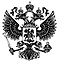 Позиция Минтруда России по отдельным вопросам проведения СОУТ
Приложение  №4Минтруда России ПРИКАЗ от 05 декабря . № 976нОБ УТВЕРЖДЕНИИ МЕТОДИКИ СНИЖЕНИЯ КЛАССА (ПОДКЛАССА) УСЛОВИЙ ТРУДА ПРИ ПРИМЕНЕНИИ РАБОТНИКАМИ, ЗАНЯТЫМИ НА РАБОЧИХ МЕСТАХ С ВРЕДНЫМИ УСЛОВИЯМИ ТРУДА, ЭФФЕКТИВНЫХ СРЕДСТВ ИНДИВИДУАЛЬНОЙ ЗАЩИТЫ, ПРОШЕДШИХ ОБЯЗАТЕЛЬНУЮ СЕРТИФИКАЦИЮ В ПОРЯДКЕ, УСТАНОВЛЕННОМ СООТВЕТСТВУЮЩИМ ТЕХНИЧЕСКИМ РЕГЛАМЕНТОМ Зарегистрировано в Минюсте России 20.02.2015 № 36128 В соответствии с частями 6 и 7 статьи 14 Федерального закона от 28 декабря . № 426-ФЗ «О специальной оценке условий труда» ПРИКАЗЫВАЮ:1. Утвердить по согласованию с Федеральной службой по надзору в сфере защиты прав потребителей и благополучия человека методику снижения класса (подкласса) условий труда при применении работниками, занятыми на рабочих местах с вредными условиями труда, эффективных средств индивидуальной защиты, прошедших обязательную сертификацию в порядке, установленном соответствующим техническим регламентом, согласно приложению.2. Настоящий приказ вступает в силу по истечении трех месяцев со дня его официального опубликования. Министр 								М.А. Топилин Приложение  №5ОбразецМотивированное особое мнениечлена комиссии по проведению специальной оценки условий труда, председателя профкома ППО ______к отчету о проведении специальной оценки условий трудав ЗАО «--------------»На основании ч. 2 ст.15 Федерального закона от 28 декабря . N 426-ФЗ "О специальной оценке условий труда", в связи с несогласием с результатами специальной оценки условий труда по следующим профессиям (должностям) работников:- слесарь по ремонту оборудования (5 разряда) котельного цеха , карта № 85 специальной оценки условий труда;- мастер по ремонту оборудования 1 группы котельного цеха , карта № 77 специальной оценки условий труда;…………………….,считаю необходимым выразить особое мнение:по всем указанным картам специальной оценки условий труда оценка отдельных факторов производственной среды и трудового процесса и, соответственно, класс (подкласс) условий труда (например, таких, как аэрозоли преимущественно фиброгенного действия, шум, тяжесть трудового процесса и т.д.) по сравнению с соответствующими фактическими уровнями производственных факторов, отраженных в картах аттестации тех же самых рабочих мест по условиям труда, снижена в результате изменения нормативных значений вредных и (или) опасных факторов и критериев их оценки, предусмотренных приказом Министерства труда и социальной защиты РФ от 24 января . N 33н "Об утверждении Методики проведения специальной оценки условий труда, Классификатора вредных и (или) опасных производственных факторов, формы отчета о проведении специальной оценки условий труда и инструкции по ее заполнению", а не в результате улучшения условий труда на данных рабочих местах.Так, …. – здесь нужно перечислить, какие факторы «ушли» из критериев оценки применительно к работнику по сравнению с картой аттестации рабочего места или были снижены - например, шум, микроклимат (работа на открытом воздухе, в жаре) и т.д. Между тем, в силу ч. 3 ст. 15 Федерального закона от 28 декабря . N 421-ФЗ "О внесении изменений в отдельные законодательные акты Российской Федерации в связи с принятием Федерального закона "О специальной оценке условий труда", при реализации в соответствии с положениями Трудового кодекса Российской Федерации (в редакции настоящего Федерального закона) в отношении работников, занятых на работах с вредными и (или) опасными условиями труда, компенсационных мер, направленных на ослабление негативного воздействия на их здоровье вредных и (или) опасных факторов производственной среды и трудового процесса (сокращенная продолжительность рабочего времени, ежегодный дополнительный оплачиваемый отпуск либо денежная компенсация за них, а также повышенная оплата труда), порядок и условия осуществления таких мер не могут быть ухудшены, а размеры снижены по сравнению с порядком, условиями и размерами фактически реализуемых в отношении указанных работников компенсационных мер по состоянию на день вступления в силу настоящего Федерального закона при условии сохранения соответствующих условий труда на рабочем месте, явившихся основанием для назначения реализуемых компенсационных мер.Таким образом, законодатель определил, что при реализации компенсационных мер в переходный период порядок и условия осуществления таких мер, направленных на ослабление негативного воздействия на их здоровье вредных и (или) опасных факторов производственной среды и трудового процесса (сокращенная продолжительность рабочего времени, ежегодный дополнительный оплачиваемый отпуск либо денежная компенсация за них, а также повышенная оплата труда) не может быть ухудшен, а достигнутые размеры предоставляемых гарантий (компенсаций) работникам, на рабочих местах которых по результатам проведенной до 31.12.2013 аттестации рабочих мест по условиям труда установлены вредные (опасные) условия труда, должны сохраняться до улучшения условий труда на данных рабочих местах.Считаю, в данном случае условия труда на рабочем месте не изменились, так как при оценке не произошла смена соответствующих классов с «Вредного» на «Допустимый».Данный вывод подтверждается и Решением Верховного Суда РФ от 14 октября . N АКПИ14-918, в котором суд пришел к выводу о том, что пересмотр предоставляемых компенсаций работникам, занятым на работах с вредными и (или) опасными условиями труда, возможен лишь по результатам специальной оценки условий труда в случае улучшения этих условий.В связи с изложенным считаю недопустимым снижение в отношении работников, занятых на работах с вредными и (или) опасными условиями труда, такой компенсационной меры, направленной на ослабление негативного воздействия на их здоровье вредных и (или) опасных факторов производственной среды и трудового процесса, как ежегодный дополнительный оплачиваемый отпуск, по сравнению с порядком, условиями и размерами фактически реализуемых в отношении указанных работников компенсационных мер по состоянию на 01.01.2014 г. при условии сохранения соответствующих условий труда на рабочем месте, явившихся основанием для назначения реализуемых компенсационных мер.В соответствии с ч. 2 ст.15 Федерального закона от 28 декабря . N 426-ФЗ "О специальной оценке условий труда", прошу приложить данное мотивированное мнение к Отчету о проведении специальной оценки условий труда.«____» ________________ .Член комиссии по проведению специальнойоценки условий труда, председатель профкомаППО ЗАО «……….»                                            Ф.И.О.    №Реквизиты документаНаименование документаПримечание1.Федеральный закон от 28.12.2013 № 426-ФЗО специальной оценке условий трудаДата вступления в силу – 01.01.20142.Федеральный закон от 28.12.2013 № 421-ФЗО внесении изменений в отдельные законодательные акты Российской Федерации в связи с принятием Федерального закона "О специальной оценке условий трудаДата вступления в силу – 01.01.20143.Федеральный закон от 23.06.2014 № 160-ФЗО внесении изменений в отдельные законодательные акты Российской ФедерацииДата вступления в силу – 01.07.2014№Реквизиты документаНаименование документаПримечание4.Приказ Минтруда России от 24.01.2014 № 33нОб утверждении Методики проведения специальной оценки условий труда, Классификатора вредных и (или) опасных производственных факторов, формы отчета о проведении специальной оценки условий труда и инструкции по ее заполнениюДата вступления в силу – 08.04.20145.Приказ Минтруда России от 20.01.2015 № 24нО внесении изменений в приказ Минтруда России от 24.01.2014 № 33н "Об утверждении Методики проведения специальной оценки условий труда, Классификатора вредных и (или) опасных производственных факторов, формы отчета о проведении специальной оценки условий труда и инструкции по ее заполнениюДата вступления в силу – 21.02.20156.Приказ Минтруда России от 05.12.2014 № 976нОб утверждении Методики снижения класса (подкласса) условий труда при применении работниками, занятыми на рабочих местах с вредными условиями труда, эффективных средств индивидуальной защиты, прошедших обязательную сертификацию в порядке, установленном соответствующим Техническим регламентомДата вступления в силу – 26.05.2015№Реквизиты документаНаименование документаПримечание7.Постановление Правительства РФ от 03.07.2014 № 614О порядке аттестации на право выполнения работ по специальной оценке условий труда, выдачи сертификата эксперта на право выполнения работ по специальной оценке условий труда и его аннулированияДата вступления в силу – 07.07.20148.Приказ Минтруда России от 24.01.2014 № 32нОб утверждении формы сертификата эксперта на право выполнения работ по специальной оценке условий труда, технических требований к нему, инструкции по заполнению бланка сертификата эксперта на право выполнения работ по специальной оценке условий труда и Порядка формирования и ведения реестра экспертов организаций, проводящих специальную оценку условий трудаДата вступления в силу – 30.03.20149.Приказ Минтруда России от 25.07.2014 № 482Об организации работы по проведению дистанционного тестирования лиц, претендующих на получение сертификата эксперта на право выполнения работ по специальной оценке условий трудаДокумент официально опубликован не был10.Приказ Минтруда России от 29.08.2014 № 568О Комиссии по рассмотрению апелляций на результаты аттестации на право выполнения работ по специальной оценке условий трудаДокумент официально опубликован не был№Реквизиты документаНаименование документаПримечание11.Постановление Правительства РФ от 14.04.2014 № 290Об утверждении перечня рабочих мест в организациях, осуществляющих отдельные виды деятельности, в отношении которых специальная оценка условий труда проводится с учетом устанавливаемых уполномоченным федеральным органом исполнительной власти особенностейДата вступления в силу – 29.04.201412.Приказ Минтруда России от 14.11.2014№ 882нОб утверждении особенностей проведения специальной оценки условий труда на рабочих местах работников, перечень профессий и должностей которых утвержден постановлением Правительства Российской Федерации от 28 апреля . № 252Дата вступления в силу – 04.01.201513.Приказ Минтруда России от 03.12.2014 № 969нОб установлении особенностей проведения специальной оценки условий труда на рабочих местах членов экипажей морских судов, судов внутреннего плавания и рыбопромысловых судовПроходит процедуру регистрации в Минюсте России14.Приказ Минтруда России от 09.12.2014№ 996нОб установлении особенностей проведения специальной оценки условий труда на рабочих местах работников, занятых на подземных работахПроходит процедуру регистрации в Минюсте России15.Приказ Минтруда России от 27.01.2015 № 46нОб установлении особенностей проведения специальной оценки условий труда на рабочих местах работников радиационно опасных и ядерно опасных производств и объектов, занятых на работах с техногенными источниками ионизирующих излученийДата вступления в силу – 13.03.2015№Реквизиты документаНаименование документаПримечание16.Приказ Минтруда России от 07.02.2014 № 80нО форме и порядке подачи декларации соответствия условий труда государственным нормативным требованиям охраны труда, Порядке формирования и ведения реестра деклараций соответствия условий труда государственным нормативным требованиям охраны трудаДата вступления в силу – 08.06.2014№Реквизиты документаНаименование документаПримечание17.Приказ Минтруда России от 03.07.2014 № 436нОб утверждении Порядка передачи сведений о результатах проведения специальной оценки условий трудаДата вступления в силу – 05.09.2014Реквизиты документаНаименование документаПримечаниеПриказ Минтруда России от 09.10.2014 № 682нОб утверждении методических рекомендаций по определению размера платы за проведение экспертизы качества специальной оценки условий трудаДокумент официально публикован не был. Признан не нуждающимся в государственной регистрации в Минюсте РоссииПриказ Минтруда России от 22.09.2014 № 652нОб утверждении порядка рассмотрения разногласий по вопросам проведения экспертизы качества специальной оценки условий труда, несогласия работников, профессиональных союзов, их объединений, иных уполномоченных работниками представительных органов, работодателей, их объединений, страховщиков, территориальных органов федерального органа исполнительной власти, уполномоченного на проведение федерального государственного надзора за соблюдением трудового законодательства и иных нормативных правовых актов, содержащих нормы трудового права, с результатами экспертизы качества специальной оценки условий трудаДата вступления в силу – 16.12.2014Приказ Минтруда России от 12.08.2014 № 549нОб утверждении Порядка проведения государственной экспертизы условий трудаДата вступления в силу – 25.11.2014 №Реквизиты документаНаименование документаПримечание21.Постановление Правительства РФ от 30.06.2014 № 599О порядке допуска организаций к деятельности по проведению специальной оценки условий труда, их регистрации в реестре организаций, проводящих специальную оценку условий труда, приостановления и прекращения деятельности по проведению специальной оценки условий труда, а также формирования и ведения реестра организаций, проводящих специальную оценку условий трудаДата вступления в силу – 03.07.201422.Постановление Правительства РФ от 30.07.2014 № 726Об изменении некоторых актов Правительства РФ и признании утратившим силу постановления Правительства РФ от 20.11.2008 № 870Дата вступления в силу – 12.08.201423.Приказ Минтруда России от 20.02.2014 № 103нО внесении изменений и признании утратившими силу некоторых нормативных правовых актов Министерства труда и социального развития Российской Федерации, Министерства здравоохранения и социального развития Российской Федерации, Министерства труда и социальной защиты Российской ФедерацииДата вступления в силу – 08.06.201424.Приказ Минтруда России от 12.02.2014 № 96О внесении изменений и признании утратившими силу некоторых постановлений и приказов Министерства труда Российской Федерации, Министерства труда и социального развития Российской Федерации, Министерства здравоохранения и социального развития Российской ФедерацииДата вступления в силу – 25.06.201425.Приказ Минтруда России от 27.01.2015 № 43О рабочей группе по проведению мониторинга реализации Федерального закона от 28.12.2013 № 426-ФЗ «О специальной оценке условий труда»Документ официально публикован не был26.Приказ Минтруда России от 07.08.2014 № 546Об организации мониторинга реализации Приказа Минтруда России от 24 января . № 33н "Об утверждении Методики проведения специальной оценки условий труда, Классификатора вредных и (или) опасных производственных факторов, формы отчета о проведении специальной оценки условий труда и инструкции по ее заполнениюДокумент официально публикован не был27.Приказ Роструда от 02.06.2014
№ 199Об утверждении рекомендаций по организации и проведению проверок соблюдения требований Федерального закона от 28.12.2013 № 426-ФЗ "О специальной оценке условий труда" организациями, уполномоченными на проведение специальной оценки условий трудаДокумент официально публикован не былВопросОтвет министерства1. Такой параметр как освещенность рабочей поверхности при искусственном освещении всегда идентифицируется. Нужно ли в связи с этим проводить СОУТ на всех рабочих местах?Исследования (испытания) и измерения по фактору «Световая среда» следует проводить в случае, если указанный фактор идентифицирован на рабочем месте как вредный, а именно:- освещенность рабочей поверхности недостаточна;- имеются жалобы сотрудников на недостаточность или избыточность освещенности указанной поверхности, на рабочем месте;- есть слепящие или отражающие поверхности и др.Если фактор «Световая среда» не идентифицирован как вредный, исследования (испытания) не проводятся2. Действительны ли результаты СОУТ без проведения испытаний эффективности средств индивидуальной защиты (СИЗ)?В силу ч. 6–8 ст. 14 Закона № 426-ФЗ возможность снижения класса (подкласса) условий труда при применении эффективных СИЗ является правом, а не обязанностью работодателя.
Отсутствие соответствующей методики такого снижения при применении работниками, занятыми на вредных и опасных работах, эффективных СИЗ не препятствует применению Методики проведения СОУТ, утвержденной Приказом Минтруда РФ от 24.01.2014 № 33н3. Обязана ли организация проводить СОУТ по истечении срока действия декларации на рабочих местах, на которые она была оформлена при выявлении профзаболевания на рабочих местах, не входивших в состав декларируемых?Не обязана, поскольку профессиональное заболевание выявлено на незадекларированном рабочем месте.
При этом, согласно ч. 5 и 7 ст. 11 Закона № 426-ФЗ по истечении срока действия декларации соответствия условий труда государственным нормативным требованиям охраны труда и при отсутствии в период ее действия несчастных случаев на производстве или случаев профзаболеваний, причиной которых явилось воздействие на работников вредных (опасных) производственных факторов, срок действия данной декларации считается продленным на следующие 5 лет4. Что делать работникам при их несогласии с результатами СОУТ?В таком случае в соответствии с ч. 1 ст. 5 и ст. 26 Закона № 426-ФЗ сотрудник может обратиться в территориальный орган Роструда для проведения экспертизы качества СОУТ или в территориальную Гострудинспекцию по месту нахождения работодателя5. Как проводится оценка по химическому фактору, если в воздухе рабочей зоны присутствуют вещества, которых нет в Перечнях веществ Приложений 2–7 к Методике проведения СОУТ?Если при проведении СОУТ выявлены химические вещества, не вошедшие в указанные Приложения, оценка условий труда по ним должна проводиться, исходя из гигиенических нормативов, а оформление результатов осуществляться в соответствии с Методикой проведения спецоценки6. Назовите нормативные акты, содержащие предельно допустимый уровень (ПДУ) для лазерного и ультрафиолетового излучения В качестве нормативных актов, содержащих ПДУ для лазерного и ультрафиолетового излучения, следует использовать «Санитарные нормы и правила устройства и эксплуатации лазеров» № 5804-91 и «Санитарные нормы ультрафиолетового излучения в производственных помещениях» № 4557-887. Как проводится СОУТ по виброакустическим факторам на рабочих местах водителей автотранспортных средств, строительных и с/х машин?Такая оценка условий труда проводится аналогично стационарным рабочим местам, на которых присутствует оборудование, являющееся источником шума и вибрации.
Кроме того, при наличии виброакустических факторов идентификация и оценка условий труда проводится также в отношении рабочих мест, на которых заняты работники, использующие ручные инструменты, являющиеся источником соответствующих факторов8. В 2013 году проведена аттестация рабочих мест, по результатам которой работникам, занятым во вредных условиях труда, назначены компенсации в соответствии с Постановлением Правительства РФ от 20.11.2008 № 870. Можем ли сейчас установить гарантии и компенсации сотрудникам в соответствии с действующей редакцией ТК РФ?Отнесение условий труда на рабочих местах к вредным или опасным в целях, предусмотренных ТК РФ, с 01.01.2014 должно осуществляться на основании результатов СОУТ в соответствии с требованиями Закона № 426-ФЗ.
При этом переходными положениями ст. 15 Закона № 421-ФЗ предусмотрено следующее. На дату вступления в силу Закона № 426-ФЗ (01.01.2014) все виды и достигнутые размеры предоставляемых гарантий и компенсаций специалистам, рабочие места которых были аттестованы до 31.12.2013, и условиям труда, по которым установлены вредными и опасными, должны сохраняться до улучшения условий труда на данных рабочих местах, подтвержденного результатами СОУТ.
Результаты ранее проведенной работодателями аттестации действуют в течение 5 лет со дня ее завершения, за исключением случаев, требующих в соответствии с ч. 1 ст. 17 Закона № 426-ФЗ проведения внеплановой СОУТ.
Пересмотр предоставляемых компенсаций возможен по результатам спецоценки, при этом улучшением условий труда считается уменьшение итогового класса (подкласса) таких условий на рабочем месте.Предоставление компенсаций сотрудникам, принятым на работу в 2014 году, осуществляется в соответствии с законодательством РФ, действующим с 01.01.20149. Можно ли заполнять протокол оценки эффективности СИЗ до утверждения Методики эффективности СИЗ?До принятия и вступления в силу Методики снижения класса (подкласса) условий труда при применении специалистами, занятыми на рабочих местах с вредными условиями, заполнять протокол оценки эффективности СИЗ в отчете не следует10. Прокомментируйте отнесение условий труда к классу (подклассу) при воздействии на работника постоянного шума или инфразвукаПри таком воздействии отнесение условий труда осуществляется в соответствии с п. 37 и приложением № 11 Методики проведения СОУТ. Превышение уровня звукового давления в октавных полосах по одной из среднегеометрических частот в условиях постоянного шума и (или) инфразвука дает основание для установления на рабочем месте вредных условий труда11. Как поступать с рабочими местами, на которых отсутствует технологическое оборудование, являющееся источником виброакустических факторов, но сам такой фактор есть?В соответствии со ст. 209 ТК РФ рабочим считается место, где сотрудник должен находиться или куда ему необходимо прибыть в связи с его работой и которое прямо или косвенно находится под контролем работодателя. Таким образом, рабочим местом может являться часть пространства, в котором один или несколько специалистов выполняют трудовые функции.
Если в том месте, где сотрудник должен находиться в связи с его работой, имеется технологическое оборудование, являющееся источником виброакустических факторов, экспертом может быть принято решение об идентификации потенциально вредных и (или) опасных факторов12. В каком объеме в карте СОУТ должна содержаться информация о СНИЛС работников?В карту СОУТ в строку 021 заносится только номер СНИЛС при его наличии. Если на рабочее место, на котором ранее проведена спецоценка, принят новый работник, то внесенный в указанную карту СНИЛС может быть изменен только в случае проведения очередной или внеплановой СОУТ. При этом в карту вносится СНИЛС сотрудника, фактически занятого на данном рабочем месте на момент проведения идентификации (измерений производственных факторов)13. Как должны проводиться исследования и измерения вредных и опасных факторов, если аттестованные методики по измерению физических факторов и факторов трудового процесса в Федеральном информационном фонде по обеспечению единства измерений отсутствуют?Функции по выработке государственной политики и нормативно-правовому регулированию в сфере обеспечения единства измерений осуществляет Минпромторг РФ. В настоящее время порядок аттестации методик измерений и их применения данным министерством не принят.
До принятия соответствующего порядка аттестации методик организации, осуществляющие СОУТ, вправе применять методики (методы) измерений, утвержденные в установленном порядке полномочными органами исполнительной власти, в том числе ведомствами СССР